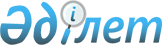 О внесении изменений в решение Ерейментауского районного маслихата от 25 декабря 2019 года № 6С-46/3-19 "О бюджетах города Ерейментау, сел и сельских округов на 2020-2022 годы"Решение Ерейментауского районного маслихата Акмолинской области от 10 сентября 2020 года № 6С-51/4-20. Зарегистрировано Департаментом юстиции Акмолинской области 22 сентября 2020 года № 8034
      В соответствии с пунктом 4 статьи 106 Бюджетного кодекса Республики Казахстан от 4 декабря 2008 года, статьей 6 Закона Республики Казахстан от 23 января 2001 года "О местном государственном управлении и самоуправлении в Республике Казахстан", Ерейментауский районный маслихат РЕШИЛ:
      1. Внести в решение Ерейментауского районного маслихата "О бюджетах города Ерейментау, сел и сельских округов на 2020-2022 годы" от 25 декабря 2019 года № 6С-46/3-19 (зарегистрировано в Реестре государственной регистрации нормативных правовых актов № 7626, опубликовано 14 января 2020 года в Эталонном контрольном банке нормативных правовых актов Республики Казахстан в электронном виде) следующие изменения:
      пункт 1 изложить в новой редакции:
      "1. Утвердить бюджет города Ерейментау на 2020-2022 годы согласно приложениям 1, 2 и 3 к настоящему решению соответственно, в том числе на 2020 год в следующих объемах:
      доходы – 103 389,4 тысяч тенге, в том числе:
      налоговые поступления – 26 403,0 тысяч тенге;
      неналоговые поступления – 0,0 тысяч тенге;
      поступления от продажи основного капитала – 0,0 тысяч тенге;
      поступления трансфертов – 76 986,4 тысяч тенге;
      2) затраты – 103 516,9 тысяч тенге;
      3) сальдо по операциям с финансовыми активами – 0,0 тысяч тенге:
      приобретение финансовых активов – 0,0 тысяч тенге;
      4) дефицит (профицит) бюджета – -127,5 тысяч тенге;
      5) финансирование дефицита (использование профицита) бюджета – 127,5 тысяч тенге.";
      пункт 3 изложить в новой редакции:
      "3. Утвердить бюджет Тайбайского сельского округа на 2020-2022 годы согласно приложениям 7, 8 и 9 к настоящему решению соответственно, в том числе на 2020 год в следующих объемах:
      1) доходы – 25 228,0 тысяч тенге, в том числе:
      налоговые поступления – 994,0 тысяч тенге;
      неналоговые поступления – 254,0 тысяч тенге;
      поступления от продажи основного капитала – 0,0 тысяч тенге;
      поступления трансфертов – 23 980,0 тысяч тенге;
      2) затраты – 25 739,3 тысяч тенге;
      3) сальдо по операциям с финансовыми активами – 0,0 тысяч тенге:
      приобретение финансовых активов – 0,0 тысяч тенге;
      4) дефицит (профицит) бюджета – -511,3 тысяч тенге;
      5) финансирование дефицита (использование профицита) бюджета – 511,3 тысяч тенге.";
      пункт 4 изложить в новой редакции:
      "4. Утвердить бюджет Тургайского сельского округа на 2020-2022 годы согласно приложениям 10, 11 и 12 к настоящему решению соответственно, в том числе на 2020 год в следующих объемах:
      1) доходы – 24 469,0 тысяч тенге, в том числе:
      налоговые поступления – 1 378,0 тысяч тенге;
      неналоговые поступления – 0,0 тысяч тенге;
      поступления от продажи основного капитала – 0,0 тысяч тенге;
      поступления трансфертов – 23 091,0 тысяч тенге;
      2) затраты – 25 221,1 тысяч тенге;
      3) сальдо по операциям с финансовыми активами – 0,0 тысяч тенге:
      приобретение финансовых активов – 0,0 тысяч тенге;
      4) дефицит (профицит) бюджета – -752,1 тысяч тенге;
      5) финансирование дефицита (использование профицита) бюджета – 752,1 тысяч тенге.";
      приложения 1, 4, 7, 10, 13, 16, 19, 22, 25, 28, 31, 34, 37, 40, 44 к указанному решению изложить в новой редакции согласно приложениям 1, 2, 3, 4, 5, 6, 7, 8, 9, 10, 11, 12, 13, 14, 15 к настоящему решению.
      2. Настоящее решение вступает в силу со дня государственной регистрации в Департаменте юстиции Акмолинской области и вводится в действие с 1 января 2020 года.
      "СОГЛАСОВАНО" Бюджет города Ерейментау на 2020 год Бюджет Еркиншиликского сельского округа на 2020 год Бюджет Тайбайского сельского округа на 2020 год Бюджет Тургайского сельского округа на 2020 год Бюджет Улентинского сельского округа на 2020 год Бюджет сельского округа имени Олжабай батыра на 2020 год Бюджет Куншалганского сельского округа на 2020 год Бюджет Койтасского сельского округа на 2020 год Бюджет Бестогайского сельского округа на 2020 год Бюджет Акмырзинского сельского округа на 2020 год Бюджет села Аксуат на 2020 год Бюджет села Селетинское на 2020 год Бюджет села Новомарковка на 2020 год Бюджет села Бозтал на 2020 год Целевые трансферты из районного бюджета на 2020 год бюджету города Ерейментау
					© 2012. РГП на ПХВ «Институт законодательства и правовой информации Республики Казахстан» Министерства юстиции Республики Казахстан
				
      Председатель сессии
Ерейментауского районного маслихата

Е.Аскар

      Секретарь
Ерейментауского районного маслихата

К.Махметов

      Акимат Ерейментауского района
Приложение 1 к решению
Ерейментауского районного
маслихата от 10 сентября
2020 года № 6С-51/4-20Приложение 1 к решению
Ерейментауского районного
маслихата от 25 декабря
2019 года № 6С-46/3-19
Категория
Категория
Категория
Категория
Сумма,

тысяч тенге
Класс
Класс
Класс
Сумма,

тысяч тенге
Подкласс
Подкласс
Сумма,

тысяч тенге
Наименование
Сумма,

тысяч тенге
1
2
3
4
5
I. ДОХОДЫ
103 389,4
1
НАЛОГОВЫЕ ПОСТУПЛЕНИЯ
26 403,0
01
Подоходный налог
8 000,0
2
Индивидуальный подоходный налог
8 000,0
04
Налоги на собственность
18 371,0
1
Налоги на имущество
1 754,0
3
Земельный налог
8 354,0
4
Налог на транспортные средства
8 263,0
05
Внутренние налоги на товары, работы и услуги
32,0
4
Сборы за ведение предпринимательской и профессиональной деятельности
32,0
2
НЕНАЛОГОВЫЕ ПОСТУПЛЕНИЯ
0,0
01
Доходы от государственной собственности
0,0
5
Доходы от аренды имущества, находящегося в государственной собственности
0,0
04
Штрафы, пени, санкции, взыскания, налагаемые государственными учреждениями, финансируемыми из государственного бюджета, а также содержащимися и финансируемыми из бюджета (сметы расходов) Национального Банка Республики Казахстан
0,0
1
Штрафы, пени, санкции, взыскания, налагаемые государственными учреждениями, финансируемыми из государственного бюджета, а также содержащимися и финансируемыми из бюджета (сметы расходов) Национального Банка Республики Казахстан, за исключением поступлений от организаций нефтяного сектора и в Фонд компенсации потерпевшим
0,0
06
Прочие неналоговые поступления
0,0
1
Прочие неналоговые поступления
0,0
3
ПОСТУПЛЕНИЯ ОТ ПРОДАЖИ ОСНОВНОГО КАПИТАЛА
0,0
01
Продажа государственного имущества, закрепленного за государственными учреждениями
0,0
1
Продажа государственного имущества, закрепленного за государственными учреждениями
0,0
4
ПОСТУПЛЕНИЯ ТРАНСФЕРТОВ
76 986,4
02
Трансферты из вышестоящих органов государственного управления
76 986,4
3
Трансферты из районного (города областного значения) бюджета
76 986,4
Функциональная группа
Функциональная группа
Функциональная группа
Функциональная группа
Сумма,

тысяч тенге
Администратор бюджетных программ
Администратор бюджетных программ
Администратор бюджетных программ
Сумма,

тысяч тенге
Программа
Программа
Сумма,

тысяч тенге
Наименование
Сумма,

тысяч тенге
1
2
3
4
5
II. Затраты
103 516,9
01
Государственные услуги общего характера
27 101,0
124
Аппарат акима города районного значения, села, поселка, сельского округа
27 101,0
001
Услуги по обеспечению деятельности акима города районного значения, села, поселка, сельского округа
27 101,0
022
Капитальные расходы государственного органа
0,0
04
Образование
2 498,0
124
Аппарат акима города районного значения, села, поселка, сельского округа
2 498,0
005
Организация бесплатного подвоза учащихся до ближайшей школы и обратно в сельской местности
2 498,0
07
Жилищно-коммунальное хозяйство
42 100,4
124
Аппарат акима города районного значения, села, поселка, сельского округа
42 100,4
008
Освещение улиц населенных пунктов
24 878,4
009
Обеспечение санитарии населенных пунктов
6 000,0
010
Содержание мест захоронений и погребение безродных
1 800,0
011
Благоустройство и озеленение населенных пунктов
9 422,0
08
Культура, спорт, туризм и информационное пространство
0,0
124
Аппарат акима города районного значения, села, поселка, сельского округа
0,0
028
Проведение физкультурно-оздоровительных и спортивных мероприятий на местном уровне
0,0
12
Транспорт и коммуникации
31 690,0
124
Аппарат акима города районного значения, села, поселка, сельского округа
31 690,0
013
Обеспечение функционирования автомобильных дорог в городах районного значения, селах, поселках, сельских округах
31 690,0
15
Трансферты
127,5
124
Аппарат акима города районного значения, села, поселка, сельского округа
127,5
048
Возврат неиспользованных (недоиспользованных) целевых трансфертов
127,5
III. Сальдо по операциям с финансовыми активами
0,0
Приобретение финансовых активов
0,0
13
Прочие
0,0
124
Аппарат акима города районного значения, села, поселка, сельского округа
0,0
065
Формирование или увеличение уставного капитала юридических лиц
0,0
IV. Дефицит (профицит) бюджета
-127,5
V. Финансирование дефицита (использование профицита) бюджета
127,5
8
Используемые остатки бюджетных средств
127,5
01
Остатки бюджетных средств
127,5
1
Свободные остатки бюджетных средств
127,5Приложение 2 к решению
Ерейментауского районного
маслихата от 10 сентября
2020 года № 6С-51/4-20Приложение 4 к решению
Ерейментауского районного
маслихата от 25 декабря
2019 года № 6С-46/3-19
Категория
Категория
Категория
Категория
Сумма,

тысяч тенге
Класс
Класс
Класс
Сумма,

тысяч тенге
Подкласс
Подкласс
Сумма,

тысяч тенге
Наименование
Сумма,

тысяч тенге
1
2
3
4
5
I. ДОХОДЫ
25 369,0
1
НАЛОГОВЫЕ ПОСТУПЛЕНИЯ
1 521,0
01
Подоходный налог
180,0
2
Индивидуальный подоходный налог
180,0
04
Налоги на собственность
1 341,0
1
Налоги на имущество
248,0
3
Земельный налог
402,0
4
Налог на транспортные средства
691,0
05
Внутренние налоги на товары, работы и услуги
0,0
4
Сборы за ведение предпринимательской и профессиональной деятельности
0,0
2
НЕНАЛОГОВЫЕ ПОСТУПЛЕНИЯ
0,0
01
Доходы от государственной собственности
0,0
5
Доходы от аренды имущества, находящегося в государственной собственности
0,0
04
Штрафы, пени, санкции, взыскания, налагаемые государственными учреждениями, финансируемыми из государственного бюджета, а также содержащимися и финансируемыми из бюджета (сметы расходов) Национального Банка Республики Казахстан
0,0
1
Штрафы, пени, санкции, взыскания, налагаемые государственными учреждениями, финансируемыми из государственного бюджета, а также содержащимися и финансируемыми из бюджета (сметы расходов) Национального Банка Республики Казахстан, за исключением поступлений от организаций нефтяного сектора и в Фонд компенсации потерпевшим
0,0
06
Прочие неналоговые поступления
0,0
1
Прочие неналоговые поступления
0,0
3
ПОСТУПЛЕНИЯ ОТ ПРОДАЖИ ОСНОВНОГО КАПИТАЛА
0,0
01
Продажа государственного имущества, закрепленного за государственными учреждениями
0,0
1
Продажа государственного имущества, закрепленного за государственными учреждениями
0,0
4
ПОСТУПЛЕНИЯ ТРАНСФЕРТОВ
23 848,0
02
Трансферты из вышестоящих органов государственного управления
23 848,0
3
Трансферты из районного (города областного значения) бюджета
23 848,0
Функциональная группа
Функциональная группа
Функциональная группа
Функциональная группа
Сумма,

тысяч тенге
Администратор бюджетных программ
Администратор бюджетных программ
Администратор бюджетных программ
Сумма,

тысяч тенге
Программа
Программа
Сумма,

тысяч тенге
Наименование
Сумма,

тысяч тенге
1
2
3
4
5
II. Затраты
25 369,0
01
Государственные услуги общего характера
19 662,0
124
Аппарат акима города районного значения, села, поселка, сельского округа
19 662,0
001
Услуги по обеспечению деятельности акима города районного значения, села, поселка, сельского округа
19 662,0
022
Капитальные расходы государственного органа
0,0
04
Образование
0,0
124
Аппарат акима города районного значения, села, поселка, сельского округа
0,0
005
Организация бесплатного подвоза учащихся до ближайшей школы и обратно в сельской местности
0,0
07
Жилищно-коммунальное хозяйство
3 507,0
124
Аппарат акима города районного значения, села, поселка, сельского округа
3 507,0
008
Освещение улиц населенных пунктов
705,0
009
Обеспечение санитарии населенных пунктов
1 130,0
010
Содержание мест захоронений и погребение безродных
0,0
011
Благоустройство и озеленение населенных пунктов
1 672,0
08
Культура, спорт, туризм и информационное пространство
200,0
124
Аппарат акима города районного значения, села, поселка, сельского округа
200,0
028
Проведение физкультурно-оздоровительных и спортивных мероприятий на местном уровне
200,0
12
Транспорт и коммуникации
2 000,0
124
Аппарат акима города районного значения, села, поселка, сельского округа
2 000,0
013
Обеспечение функционирования автомобильных дорог в городах районного значения, селах, поселках, сельских округах
2 000,0
15
Трансферты
0,0
124
Аппарат акима города районного значения, села, поселка, сельского округа
0,0
048
Возврат неиспользованных (недоиспользованных) целевых трансфертов
0,0
III. Сальдо по операциям с финансовыми активами
0,0
Приобретение финансовых активов
0,0
13
Прочие
0,0
124
Аппарат акима города районного значения, села, поселка, сельского округа
0,0
065
Формирование или увеличение уставного капитала юридических лиц
0,0
IV. Дефицит (профицит) бюджета
0,0
V. Финансирование дефицита (использование профицита) бюджета
0,0
8
Используемые остатки бюджетных средств
0,0
01
Остатки бюджетных средств
0,0
1
Свободные остатки бюджетных средств
0,0Приложение 3 к решению
Ерейментауского районного
маслихата от 10 сентября
2020 года № 6С-51/4-20Приложение 7 к решению
Ерейментауского районного
маслихата от 25 декабря
2019 года № 6С-46/3-19
Категория
Категория
Категория
Категория
Сумма,

тысяч тенге
Класс
Класс
Класс
Сумма,

тысяч тенге
Подкласс
Подкласс
Сумма,

тысяч тенге
Наименование
Сумма,

тысяч тенге
1
2
3
4
5
I. ДОХОДЫ
25 228,0
1
НАЛОГОВЫЕ ПОСТУПЛЕНИЯ
994,0
01
Подоходный налог
105,0
2
Индивидуальный подоходный налог
105,0
04
Налоги на собственность
889,0
1
Налоги на имущество
100,0
3
Земельный налог
282,0
4
Налог на транспортные средства
507,0
05
Внутренние налоги на товары, работы и услуги
0,0
4
Сборы за ведение предпринимательской и профессиональной деятельности
0,0
2
НЕНАЛОГОВЫЕ ПОСТУПЛЕНИЯ
254,0
01
Доходы от государственной собственности
254,0
5
Доходы от аренды имущества, находящегося в государственной собственности
254,0
04
Штрафы, пени, санкции, взыскания, налагаемые государственными учреждениями, финансируемыми из государственного бюджета, а также содержащимися и финансируемыми из бюджета (сметы расходов) Национального Банка Республики Казахстан
0,0
1
Штрафы, пени, санкции, взыскания, налагаемые государственными учреждениями, финансируемыми из государственного бюджета, а также содержащимися и финансируемыми из бюджета (сметы расходов) Национального Банка Республики Казахстан, за исключением поступлений от организаций нефтяного сектора и в Фонд компенсации потерпевшим
0,0
06
Прочие неналоговые поступления
0,0
1
Прочие неналоговые поступления
0,0
3
ПОСТУПЛЕНИЯ ОТ ПРОДАЖИ ОСНОВНОГО КАПИТАЛА
0,0
01
Продажа государственного имущества, закрепленного за государственными учреждениями
0,0
1
Продажа государственного имущества, закрепленного за государственными учреждениями
0,0
4
ПОСТУПЛЕНИЯ ТРАНСФЕРТОВ
23 980,0
02
Трансферты из вышестоящих органов государственного управления
23 980,0
3
Трансферты из районного (города областного значения) бюджета
23 980,0
Функциональная группа
Функциональная группа
Функциональная группа
Функциональная группа
Сумма,

тысяч тенге
Администратор бюджетных программ
Администратор бюджетных программ
Администратор бюджетных программ
Сумма,

тысяч тенге
Программа
Программа
Сумма,

тысяч тенге
Наименование
Сумма,

тысяч тенге
1
2
3
4
5
II. Затраты
25 739,3
01
Государственные услуги общего характера
19 319,0
124
Аппарат акима города районного значения, села, поселка, сельского округа
19 319,0
001
Услуги по обеспечению деятельности акима города районного значения, села, поселка, сельского округа
19 319,0
022
Капитальные расходы государственного органа
0,0
04
Образование
1 809,0
124
Аппарат акима города районного значения, села, поселка, сельского округа
1 809,0
005
Организация бесплатного подвоза учащихся до ближайшей школы и обратно в сельской местности
1 809,0
07
Жилищно-коммунальное хозяйство
2 800,0
124
Аппарат акима города районного значения, села, поселка, сельского округа
2 800,0
008
Освещение улиц населенных пунктов
740,0
009
Обеспечение санитарии населенных пунктов
150,0
010
Содержание мест захоронений и погребение безродных
0,0
011
Благоустройство и озеленение населенных пунктов
1 910,0
08
Культура, спорт, туризм и информационное пространство
0,0
124
Аппарат акима города районного значения, села, поселка, сельского округа
0,0
028
Проведение физкультурно-оздоровительных и спортивных мероприятий на местном уровне
0,0
12
Транспорт и коммуникации
1 300,0
124
Аппарат акима города районного значения, села, поселка, сельского округа
1 300,0
013
Обеспечение функционирования автомобильных дорог в городах районного значения, селах, поселках, сельских округах
1 300,0
15
Трансферты
511,3
124
Аппарат акима города районного значения, села, поселка, сельского округа
511,3
048
Возврат неиспользованных (недоиспользованных) целевых трансфертов
511,3
III. Сальдо по операциям с финансовыми активами
0,0
Приобретение финансовых активов
0,0
13
Прочие
0,0
124
Аппарат акима города районного значения, села, поселка, сельского округа
0,0
065
Формирование или увеличение уставного капитала юридических лиц
0,0
IV. Дефицит (профицит) бюджета
-511,3
V. Финансирование дефицита (использование профицита) бюджета
511,3
8
Используемые остатки бюджетных средств
511,3
01
Остатки бюджетных средств
511,3
1
Свободные остатки бюджетных средств
511,3Приложение 4 к решению
Ерейментауского районного
маслихата от 10 сентября
2020 года № 6С-51/4-20Приложение 10 к решению
Ерейментауского районного
маслихата от 25 декабря
2019 года № 6С-46/3-19
Категория
Категория
Категория
Категория
Сумма,

тысяч тенге
Класс
Класс
Класс
Сумма,

тысяч тенге
Подкласс
Подкласс
Сумма,

тысяч тенге
Наименование
Сумма,

тысяч тенге
1
2
3
4
5
I. ДОХОДЫ
24 469,0
1
НАЛОГОВЫЕ ПОСТУПЛЕНИЯ
1 378,0
01
Подоходный налог
700,0
2
Индивидуальный подоходный налог
700,0
04
Налоги на собственность
678,0
1
Налоги на имущество
100,0
3
Земельный налог
263,0
4
Налог на транспортные средства
315,0
05
Внутренние налоги на товары, работы и услуги
0,0
4
Сборы за ведение предпринимательской и профессиональной деятельности
0,0
2
НЕНАЛОГОВЫЕ ПОСТУПЛЕНИЯ
0,0
01
Доходы от государственной собственности
0,0
5
Доходы от аренды имущества, находящегося в государственной собственности
0,0
04
Штрафы, пени, санкции, взыскания, налагаемые государственными учреждениями, финансируемыми из государственного бюджета, а также содержащимися и финансируемыми из бюджета (сметы расходов) Национального Банка Республики Казахстан
0,0
1
Штрафы, пени, санкции, взыскания, налагаемые государственными учреждениями, финансируемыми из государственного бюджета, а также содержащимися и финансируемыми из бюджета (сметы расходов) Национального Банка Республики Казахстан, за исключением поступлений от организаций нефтяного сектора и в Фонд компенсации потерпевшим
0,0
06
Прочие неналоговые поступления
0,0
1
Прочие неналоговые поступления
0,0
3
ПОСТУПЛЕНИЯ ОТ ПРОДАЖИ ОСНОВНОГО КАПИТАЛА
0,0
01
Продажа государственного имущества, закрепленного за государственными учреждениями
0,0
1
Продажа государственного имущества, закрепленного за государственными учреждениями
0,0
4
ПОСТУПЛЕНИЯ ТРАНСФЕРТОВ
23 091,0
02
Трансферты из вышестоящих органов государственного управления
23 091,0
3
Трансферты из районного (города областного значения) бюджета
23 091,0
Функциональная группа
Функциональная группа
Функциональная группа
Функциональная группа
Сумма,

тысяч тенге
Администратор бюджетных программ
Администратор бюджетных программ
Администратор бюджетных программ
Сумма,

тысяч тенге
Программа
Программа
Сумма,

тысяч тенге
Наименование
Сумма,

тысяч тенге
1
2
3
4
5
II. Затраты
25 221,1
01
Государственные услуги общего характера
18 979,0
124
Аппарат акима города районного значения, села, поселка, сельского округа
18 979,0
001
Услуги по обеспечению деятельности акима города районного значения, села, поселка, сельского округа
18 979,0
022
Капитальные расходы государственного органа
0,0
04
Образование
2 368,0
124
Аппарат акима города районного значения, села, поселка, сельского округа
2 368,0
005
Организация бесплатного подвоза учащихся до ближайшей школы и обратно в сельской местности
2 368,0
07
Жилищно-коммунальное хозяйство
2 122,0
124
Аппарат акима города районного значения, села, поселка, сельского округа
2 122,0
008
Освещение улиц населенных пунктов
382,0
009
Обеспечение санитарии населенных пунктов
700,0
010
Содержание мест захоронений и погребение безродных
0,0
011
Благоустройство и озеленение населенных пунктов
1 040,0
08
Культура, спорт, туризм и информационное пространство
200,0
124
Аппарат акима города районного значения, села, поселка, сельского округа
200,0
028
Проведение физкультурно-оздоровительных и спортивных мероприятий на местном уровне
200,0
12
Транспорт и коммуникации
1 100,0
124
Аппарат акима города районного значения, села, поселка, сельского округа
1 100,0
013
Обеспечение функционирования автомобильных дорог в городах районного значения, селах, поселках, сельских округах
1 100,0
15
Трансферты
452,1
124
Аппарат акима города районного значения, села, поселка, сельского округа
452,1
048
Возврат неиспользованных (недоиспользованных) целевых трансфертов
452,1
III. Сальдо по операциям с финансовыми активами
0,0
Приобретение финансовых активов
0,0
13
Прочие
0,0
124
Аппарат акима города районного значения, села, поселка, сельского округа
0,0
065
Формирование или увеличение уставного капитала юридических лиц
0,0
IV. Дефицит (профицит) бюджета
-752,1
V. Финансирование дефицита (использование профицита) бюджета
752,1
8
Используемые остатки бюджетных средств
752,1
01
Остатки бюджетных средств
752,1
1
Свободные остатки бюджетных средств
752,1Приложение 5 к решению
Ерейментауского районного
маслихата от 10 сентября
2020 года № 6С-51/4-20Приложение 13 к решению
Ерейментауского районного
маслихата от 25 декабря
2019 года № 6С-46/3-19
Категория
Категория
Категория
Категория
Сумма,

тысяч тенге
Класс
Класс
Класс
Сумма,

тысяч тенге
Подкласс
Подкласс
Сумма,

тысяч тенге
Наименование
Сумма,

тысяч тенге
1
2
3
4
5
I. ДОХОДЫ
19 373,0
1
НАЛОГОВЫЕ ПОСТУПЛЕНИЯ
1 020,0
01
Подоходный налог
300,0
2
Индивидуальный подоходный налог
300,0
04
Налоги на собственность
720,0
1
Налоги на имущество
90,0
3
Земельный налог
300,0
4
Налог на транспортные средства
330,0
05
Внутренние налоги на товары, работы и услуги
0,0
4
Сборы за ведение предпринимательской и профессиональной деятельности
0,0
2
НЕНАЛОГОВЫЕ ПОСТУПЛЕНИЯ
50,0
01
Доходы от государственной собственности
50,0
5
Доходы от аренды имущества, находящегося в государственной собственности
50,0
04
Штрафы, пени, санкции, взыскания, налагаемые государственными учреждениями, финансируемыми из государственного бюджета, а также содержащимися и финансируемыми из бюджета (сметы расходов) Национального Банка Республики Казахстан
0,0
1
Штрафы, пени, санкции, взыскания, налагаемые государственными учреждениями, финансируемыми из государственного бюджета, а также содержащимися и финансируемыми из бюджета (сметы расходов) Национального Банка Республики Казахстан, за исключением поступлений от организаций нефтяного сектора и в Фонд компенсации потерпевшим
0,0
06
Прочие неналоговые поступления
0,0
1
Прочие неналоговые поступления
0,0
3
ПОСТУПЛЕНИЯ ОТ ПРОДАЖИ ОСНОВНОГО КАПИТАЛА
0,0
01
Продажа государственного имущества, закрепленного за государственными учреждениями
0,0
1
Продажа государственного имущества, закрепленного за государственными учреждениями
0,0
4
ПОСТУПЛЕНИЯ ТРАНСФЕРТОВ
18 303,0
02
Трансферты из вышестоящих органов государственного управления
18 303,0
3
Трансферты из районного (города областного значения) бюджета
18 303,0
Функциональная группа
Функциональная группа
Функциональная группа
Функциональная группа
Сумма,

тысяч тенге
Администратор бюджетных программ
Администратор бюджетных программ
Администратор бюджетных программ
Сумма,

тысяч тенге
Программа
Программа
Сумма,

тысяч тенге
Наименование
Сумма,

тысяч тенге
1
2
3
4
5
II. Затраты
19 373,0
01
Государственные услуги общего характера
14 952,0
124
Аппарат акима города районного значения, села, поселка, сельского округа
14 952,0
001
Услуги по обеспечению деятельности акима города районного значения, села, поселка, сельского округа
14 602,0
022
Капитальные расходы государственного органа
350,0
04
Образование
2 801,0
124
Аппарат акима города районного значения, села, поселка, сельского округа
2 801,0
005
Организация бесплатного подвоза учащихся до ближайшей школы и обратно в сельской местности
2 801,0
07
Жилищно-коммунальное хозяйство
820,0
124
Аппарат акима города районного значения, села, поселка, сельского округа
820,0
008
Освещение улиц населенных пунктов
0,0
009
Обеспечение санитарии населенных пунктов
150,0
010
Содержание мест захоронений и погребение безродных
0,0
011
Благоустройство и озеленение населенных пунктов
670,0
08
Культура, спорт, туризм и информационное пространство
200,0
124
Аппарат акима города районного значения, села, поселка, сельского округа
200,0
028
Проведение физкультурно-оздоровительных и спортивных мероприятий на местном уровне
200,0
12
Транспорт и коммуникации
600,0
124
Аппарат акима города районного значения, села, поселка, сельского округа
600,0
013
Обеспечение функционирования автомобильных дорог в городах районного значения, селах, поселках, сельских округах
600,0
15
Трансферты
0,0
124
Аппарат акима города районного значения, села, поселка, сельского округа
0,0
048
Возврат неиспользованных (недоиспользованных) целевых трансфертов
0,0
III. Сальдо по операциям с финансовыми активами
0,0
Приобретение финансовых активов
0,0
13
Прочие
0,0
124
Аппарат акима города районного значения, села, поселка, сельского округа
0,0
065
Формирование или увеличение уставного капитала юридических лиц
0,0
IV. Дефицит (профицит) бюджета
0,0
V. Финансирование дефицита (использование профицита) бюджета
0,0
8
Используемые остатки бюджетных средств
0,0
01
Остатки бюджетных средств
0,0
1
Свободные остатки бюджетных средств
0,0Приложение 6 к решению
Ерейментауского районного
маслихата от 10 сентября
2020 года № 6С-51/4-20Приложение 16 к решению
Ерейментауского районного
маслихата от 25 декабря
2019 года № 6С-46/3-19
Категория
Категория
Категория
Категория
Сумма,

тысяч тенге
Класс
Класс
Класс
Сумма,

тысяч тенге
Подкласс
Подкласс
Сумма,

тысяч тенге
Наименование
Сумма,

тысяч тенге
1
2
3
4
5
I. ДОХОДЫ
19 000,0
1
НАЛОГОВЫЕ ПОСТУПЛЕНИЯ
1 205,0
01
Подоходный налог
220,0
2
Индивидуальный подоходный налог
220,0
04
Налоги на собственность
985,0
1
Налоги на имущество
115,0
3
Земельный налог
320,0
4
Налог на транспортные средства
550,0
05
Внутренние налоги на товары, работы и услуги
0,0
4
Сборы за ведение предпринимательской и профессиональной деятельности
0,0
2
НЕНАЛОГОВЫЕ ПОСТУПЛЕНИЯ
0,0
01
Доходы от государственной собственности
0,0
5
Доходы от аренды имущества, находящегося в государственной собственности
0,0
04
Штрафы, пени, санкции, взыскания, налагаемые государственными учреждениями, финансируемыми из государственного бюджета, а также содержащимися и финансируемыми из бюджета (сметы расходов) Национального Банка Республики Казахстан
0,0
1
Штрафы, пени, санкции, взыскания, налагаемые государственными учреждениями, финансируемыми из государственного бюджета, а также содержащимися и финансируемыми из бюджета (сметы расходов) Национального Банка Республики Казахстан, за исключением поступлений от организаций нефтяного сектора и в Фонд компенсации потерпевшим
0,0
06
Прочие неналоговые поступления
0,0
1
Прочие неналоговые поступления
0,0
3
ПОСТУПЛЕНИЯ ОТ ПРОДАЖИ ОСНОВНОГО КАПИТАЛА
0,0
01
Продажа государственного имущества, закрепленного за государственными учреждениями
0,0
1
Продажа государственного имущества, закрепленного за государственными учреждениями
0,0
4
ПОСТУПЛЕНИЯ ТРАНСФЕРТОВ
17 795,0
02
Трансферты из вышестоящих органов государственного управления
17 795,0
3
Трансферты из районного (города областного значения) бюджета
17 795,0
Функциональная группа
Функциональная группа
Функциональная группа
Функциональная группа
Сумма,

тысяч тенге
Администратор бюджетных программ
Администратор бюджетных программ
Администратор бюджетных программ
Сумма,

тысяч тенге
Программа
Программа
Сумма,

тысяч тенге
Наименование
Сумма,

тысяч тенге
1
2
3
4
5
II. Затраты
19 000,0
01
Государственные услуги общего характера
15 070,0
124
Аппарат акима города районного значения, села, поселка, сельского округа
15 070,0
001
Услуги по обеспечению деятельности акима города районного значения, села, поселка, сельского округа
14 720,0
022
Капитальные расходы государственного органа
350,0
04
Образование
0,0
124
Аппарат акима города районного значения, села, поселка, сельского округа
0,0
005
Организация бесплатного подвоза учащихся до ближайшей школы и обратно в сельской местности
0,0
07
Жилищно-коммунальное хозяйство
2 980,0
124
Аппарат акима города районного значения, села, поселка, сельского округа
2 980,0
008
Освещение улиц населенных пунктов
790,0
009
Обеспечение санитарии населенных пунктов
480,0
010
Содержание мест захоронений и погребение безродных
0,0
011
Благоустройство и озеленение населенных пунктов
1 710,0
08
Культура, спорт, туризм и информационное пространство
200,0
124
Аппарат акима города районного значения, села, поселка, сельского округа
200,0
028
Проведение физкультурно-оздоровительных и спортивных мероприятий на местном уровне
200,0
12
Транспорт и коммуникации
750,0
124
Аппарат акима города районного значения, села, поселка, сельского округа
750,0
013
Обеспечение функционирования автомобильных дорог в городах районного значения, селах, поселках, сельских округах
750,0
15
Трансферты
0,0
124
Аппарат акима города районного значения, села, поселка, сельского округа
0,0
048
Возврат неиспользованных (недоиспользованных) целевых трансфертов
0,0
III. Сальдо по операциям с финансовыми активами
0,0
Приобретение финансовых активов
0,0
13
Прочие
0,0
124
Аппарат акима города районного значения, села, поселка, сельского округа
0,0
065
Формирование или увеличение уставного капитала юридических лиц
0,0
IV. Дефицит (профицит) бюджета
0,0
V. Финансирование дефицита (использование профицита) бюджета
0,0
8
Используемые остатки бюджетных средств
0,0
01
Остатки бюджетных средств
0,0
1
Свободные остатки бюджетных средств
0,0Приложение 7 к решению
Ерейментауского районного
маслихата от 10 сентября
2020 года № 6С-51/4-20Приложение 19 к решению
Ерейментауского районного
маслихата от 25 декабря
2019 года № 6С-46/3-19
Категория
Категория
Категория
Категория
Сумма,

тысяч тенге
Класс
Класс
Класс
Сумма,

тысяч тенге
Подкласс
Подкласс
Сумма,

тысяч тенге
Наименование
Сумма,

тысяч тенге
1
2
3
4
5
I. ДОХОДЫ
18 953,0
1
НАЛОГОВЫЕ ПОСТУПЛЕНИЯ
480,0
01
Подоходный налог
50,0
2
Индивидуальный подоходный налог
50,0
04
Налоги на собственность
430,0
1
Налоги на имущество
60,0
3
Земельный налог
100,0
4
Налог на транспортные средства
270,0
05
Внутренние налоги на товары, работы и услуги
0,0
4
Сборы за ведение предпринимательской и профессиональной деятельности
0,0
2
НЕНАЛОГОВЫЕ ПОСТУПЛЕНИЯ
0,0
01
Доходы от государственной собственности
0,0
5
Доходы от аренды имущества, находящегося в государственной собственности
0,0
04
Штрафы, пени, санкции, взыскания, налагаемые государственными учреждениями, финансируемыми из государственного бюджета, а также содержащимися и финансируемыми из бюджета (сметы расходов) Национального Банка Республики Казахстан
0,0
1
Штрафы, пени, санкции, взыскания, налагаемые государственными учреждениями, финансируемыми из государственного бюджета, а также содержащимися и финансируемыми из бюджета (сметы расходов) Национального Банка Республики Казахстан, за исключением поступлений от организаций нефтяного сектора и в Фонд компенсации потерпевшим
0,0
06
Прочие неналоговые поступления
0,0
1
Прочие неналоговые поступления
0,0
3
ПОСТУПЛЕНИЯ ОТ ПРОДАЖИ ОСНОВНОГО КАПИТАЛА
0,0
01
Продажа государственного имущества, закрепленного за государственными учреждениями
0,0
1
Продажа государственного имущества, закрепленного за государственными учреждениями
0,0
4
ПОСТУПЛЕНИЯ ТРАНСФЕРТОВ
18 473,0
02
Трансферты из вышестоящих органов государственного управления
18 473,0
3
Трансферты из районного (города областного значения) бюджета
18 473,0
Функциональная группа
Функциональная группа
Функциональная группа
Функциональная группа
Сумма,

тысяч тенге
Администратор бюджетных программ
Администратор бюджетных программ
Администратор бюджетных программ
Сумма,

тысяч тенге
Программа
Программа
Сумма,

тысяч тенге
Наименование
Сумма,

тысяч тенге
1
2
3
4
5
II. Затраты
18 953,0
01
Государственные услуги общего характера
14 078,0
124
Аппарат акима города районного значения, села, поселка, сельского округа
14 078,0
001
Услуги по обеспечению деятельности акима города районного значения, села, поселка, сельского округа
13 728,0
022
Капитальные расходы государственного органа
350,0
04
Образование
2 921,0
124
Аппарат акима города районного значения, села, поселка, сельского округа
2 921,0
005
Организация бесплатного подвоза учащихся до ближайшей школы и обратно в сельской местности
2 921,0
07
Жилищно-коммунальное хозяйство
1 154,0
124
Аппарат акима города районного значения, села, поселка, сельского округа
1 154,0
008
Освещение улиц населенных пунктов
504,0
009
Обеспечение санитарии населенных пунктов
260,0
010
Содержание мест захоронений и погребение безродных
0,0
011
Благоустройство и озеленение населенных пунктов
390,0
08
Культура, спорт, туризм и информационное пространство
200,0
124
Аппарат акима города районного значения, села, поселка, сельского округа
200,0
028
Проведение физкультурно-оздоровительных и спортивных мероприятий на местном уровне
200,0
12
Транспорт и коммуникации
600,0
124
Аппарат акима города районного значения, села, поселка, сельского округа
600,0
013
Обеспечение функционирования автомобильных дорог в городах районного значения, селах, поселках, сельских округах
600,0
15
Трансферты
0,0
124
Аппарат акима города районного значения, села, поселка, сельского округа
0,0
048
Возврат неиспользованных (недоиспользованных) целевых трансфертов
0,0
III. Сальдо по операциям с финансовыми активами
0,0
Приобретение финансовых активов
0,0
13
Прочие
0,0
124
Аппарат акима города районного значения, села, поселка, сельского округа
0,0
065
Формирование или увеличение уставного капитала юридических лиц
0,0
IV. Дефицит (профицит) бюджета
0,0
V. Финансирование дефицита (использование профицита) бюджета
0,0
8
Используемые остатки бюджетных средств
0,0
01
Остатки бюджетных средств
0,0
1
Свободные остатки бюджетных средств
0,0Приложение 8 к решению
Ерейментауского районного
маслихата от 10 сентября
2020 года № 6С-51/4-20Приложение 22 к решению
Ерейментауского районного
маслихата от 25 декабря
2019 года № 6С-46/3-19
Категория
Категория
Категория
Категория
Сумма,

тысяч тенге
Класс
Класс
Класс
Сумма,

тысяч тенге
Подкласс
Подкласс
Сумма,

тысяч тенге
Наименование
Сумма,

тысяч тенге
1
2
3
4
5
I. ДОХОДЫ
12 398,0
1
НАЛОГОВЫЕ ПОСТУПЛЕНИЯ
191,0
01
Подоходный налог
20,0
2
Индивидуальный подоходный налог
20,0
04
Налоги на собственность
171,0
1
Налоги на имущество
26,0
3
Земельный налог
70,0
4
Налог на транспортные средства
75,0
05
Внутренние налоги на товары, работы и услуги
0,0
4
Сборы за ведение предпринимательской и профессиональной деятельности
0,0
2
НЕНАЛОГОВЫЕ ПОСТУПЛЕНИЯ
0,0
01
Доходы от государственной собственности
0,0
5
Доходы от аренды имущества, находящегося в государственной собственности
0,0
04
Штрафы, пени, санкции, взыскания, налагаемые государственными учреждениями, финансируемыми из государственного бюджета, а также содержащимися и финансируемыми из бюджета (сметы расходов) Национального Банка Республики Казахстан
0,0
1
Штрафы, пени, санкции, взыскания, налагаемые государственными учреждениями, финансируемыми из государственного бюджета, а также содержащимися и финансируемыми из бюджета (сметы расходов) Национального Банка Республики Казахстан, за исключением поступлений от организаций нефтяного сектора и в Фонд компенсации потерпевшим
0,0
06
Прочие неналоговые поступления
0,0
1
Прочие неналоговые поступления
0,0
3
ПОСТУПЛЕНИЯ ОТ ПРОДАЖИ ОСНОВНОГО КАПИТАЛА
0,0
01
Продажа государственного имущества, закрепленного за государственными учреждениями
0,0
1
Продажа государственного имущества, закрепленного за государственными учреждениями
0,0
4
ПОСТУПЛЕНИЯ ТРАНСФЕРТОВ
12 207,0
02
Трансферты из вышестоящих органов государственного управления
12 207,0
3
Трансферты из районного (города областного значения) бюджета
12 207,0
Функциональная группа
Функциональная группа
Функциональная группа
Функциональная группа
Сумма,

тысяч тенге
Администратор бюджетных программ
Администратор бюджетных программ
Администратор бюджетных программ
Сумма,

тысяч тенге
Программа
Программа
Сумма,

тысяч тенге
Наименование
Сумма,

тысяч тенге
1
2
3
4
5
II. Затраты
12 398,0
01
Государственные услуги общего характера
11 001,0
124
Аппарат акима города районного значения, села, поселка, сельского округа
11 001,0
001
Услуги по обеспечению деятельности акима города районного значения, села, поселка, сельского округа
10 651,0
022
Капитальные расходы государственного органа
350,0
04
Образование
497,0
124
Аппарат акима города районного значения, села, поселка, сельского округа
497,0
005
Организация бесплатного подвоза учащихся до ближайшей школы и обратно в сельской местности
497,0
07
Жилищно-коммунальное хозяйство
320,0
124
Аппарат акима города районного значения, села, поселка, сельского округа
320,0
008
Освещение улиц населенных пунктов
0,0
009
Обеспечение санитарии населенных пунктов
320,0
010
Содержание мест захоронений и погребение безродных
0,0
011
Благоустройство и озеленение населенных пунктов
0,0
08
Культура, спорт, туризм и информационное пространство
80,0
124
Аппарат акима города районного значения, села, поселка, сельского округа
80,0
028
Проведение физкультурно-оздоровительных и спортивных мероприятий на местном уровне
80,0
12
Транспорт и коммуникации
500,0
124
Аппарат акима города районного значения, села, поселка, сельского округа
500,0
013
Обеспечение функционирования автомобильных дорог в городах районного значения, селах, поселках, сельских округах
500,0
15
Трансферты
0,0
124
Аппарат акима города районного значения, села, поселка, сельского округа
0,0
048
Возврат неиспользованных (недоиспользованных) целевых трансфертов
0,0
III. Сальдо по операциям с финансовыми активами
0,0
Приобретение финансовых активов
0,0
13
Прочие
0,0
124
Аппарат акима города районного значения, села, поселка, сельского округа
0,0
065
Формирование или увеличение уставного капитала юридических лиц
0,0
IV. Дефицит (профицит) бюджета
0,0
V. Финансирование дефицита (использование профицита) бюджета
0,0
8
Используемые остатки бюджетных средств
0,0
01
Остатки бюджетных средств
0,0
1
Свободные остатки бюджетных средств
0,0Приложение 9 к решению
Ерейментауского районного
маслихата от 10 сентября
2020 года № 6С-51/4-20Приложение 25 к решению
Ерейментауского районного
маслихата от 25 декабря
2019 года № 6С-46/3-19
Категория
Категория
Категория
Категория
Сумма,

тысяч тенге
Класс
Класс
Класс
Сумма,

тысяч тенге
Подкласс
Подкласс
Сумма,

тысяч тенге
Наименование
Сумма,

тысяч тенге
1
2
3
4
5
I. ДОХОДЫ
17 325,0
1
НАЛОГОВЫЕ ПОСТУПЛЕНИЯ
600,0
01
Подоходный налог
50,0
2
Индивидуальный подоходный налог
50,0
04
Налоги на собственность
550,0
1
Налоги на имущество
50,0
3
Земельный налог
250,0
4
Налог на транспортные средства
250,0
05
Внутренние налоги на товары, работы и услуги
0,0
4
Сборы за ведение предпринимательской и профессиональной деятельности
0,0
2
НЕНАЛОГОВЫЕ ПОСТУПЛЕНИЯ
0,0
01
Доходы от государственной собственности
0,0
5
Доходы от аренды имущества, находящегося в государственной собственности
0,0
04
Штрафы, пени, санкции, взыскания, налагаемые государственными учреждениями, финансируемыми из государственного бюджета, а также содержащимися и финансируемыми из бюджета (сметы расходов) Национального Банка Республики Казахстан
0,0
1
Штрафы, пени, санкции, взыскания, налагаемые государственными учреждениями, финансируемыми из государственного бюджета, а также содержащимися и финансируемыми из бюджета (сметы расходов) Национального Банка Республики Казахстан, за исключением поступлений от организаций нефтяного сектора и в Фонд компенсации потерпевшим
0,0
06
Прочие неналоговые поступления
0,0
1
Прочие неналоговые поступления
0,0
3
ПОСТУПЛЕНИЯ ОТ ПРОДАЖИ ОСНОВНОГО КАПИТАЛА
0,0
01
Продажа государственного имущества, закрепленного за государственными учреждениями
0,0
1
Продажа государственного имущества, закрепленного за государственными учреждениями
0,0
4
ПОСТУПЛЕНИЯ ТРАНСФЕРТОВ
16 725,0
02
Трансферты из вышестоящих органов государственного управления
16 725,0
3
Трансферты из районного (города областного значения) бюджета
16 725,0
Функциональная группа
Функциональная группа
Функциональная группа
Функциональная группа
Сумма,

тысяч тенге
Администратор бюджетных программ
Администратор бюджетных программ
Администратор бюджетных программ
Сумма,

тысяч тенге
Программа
Программа
Сумма,

тысяч тенге
Наименование
Сумма,

тысяч тенге
1
2
3
4
5
II. Затраты
17 325,0
01
Государственные услуги общего характера
12 575,0
124
Аппарат акима города районного значения, села, поселка, сельского округа
12 575,0
001
Услуги по обеспечению деятельности акима города районного значения, села, поселка, сельского округа
12 225,0
022
Капитальные расходы государственного органа
350,0
04
Образование
2 145,0
124
Аппарат акима города районного значения, села, поселка, сельского округа
2 145,0
005
Организация бесплатного подвоза учащихся до ближайшей школы и обратно в сельской местности
2 145,0
07
Жилищно-коммунальное хозяйство
1 305,0
124
Аппарат акима города районного значения, села, поселка, сельского округа
1 305,0
008
Освещение улиц населенных пунктов
0,0
009
Обеспечение санитарии населенных пунктов
935,0
010
Содержание мест захоронений и погребение безродных
0,0
011
Благоустройство и озеленение населенных пунктов
370,0
08
Культура, спорт, туризм и информационное пространство
200,0
124
Аппарат акима города районного значения, села, поселка, сельского округа
200,0
028
Проведение физкультурно-оздоровительных и спортивных мероприятий на местном уровне
200,0
12
Транспорт и коммуникации
1 100,0
124
Аппарат акима города районного значения, села, поселка, сельского округа
1 100,0
013
Обеспечение функционирования автомобильных дорог в городах районного значения, селах, поселках, сельских округах
1 100,0
15
Трансферты
0,0
124
Аппарат акима города районного значения, села, поселка, сельского округа
0,0
048
Возврат неиспользованных (недоиспользованных) целевых трансфертов
0,0
III. Сальдо по операциям с финансовыми активами
0,0
Приобретение финансовых активов
0,0
13
Прочие
0,0
124
Аппарат акима города районного значения, села, поселка, сельского округа
0,0
065
Формирование или увеличение уставного капитала юридических лиц
0,0
IV. Дефицит (профицит) бюджета
0,0
V. Финансирование дефицита (использование профицита) бюджета
0,0
8
Используемые остатки бюджетных средств
0,0
01
Остатки бюджетных средств
0,0
1
Свободные остатки бюджетных средств
0,0Приложение 10 к решению
Ерейментауского районного
маслихата от 10 сентября
2020 года № 6С-51/4-20Приложение 28 к решению
Ерейментауского районного
маслихата от 25 декабря
2019 года № 6С-46/3-19
Категория
Категория
Категория
Категория
Сумма,

тысяч тенге
Класс
Класс
Класс
Сумма,

тысяч тенге
Подкласс
Подкласс
Сумма,

тысяч тенге
Наименование
Сумма,

тысяч тенге
1
2
3
4
5
I. ДОХОДЫ
14 087,0
1
НАЛОГОВЫЕ ПОСТУПЛЕНИЯ
590,0
01
Подоходный налог
45,0
2
Индивидуальный подоходный налог
45,0
04
Налоги на собственность
545,0
1
Налоги на имущество
45,0
3
Земельный налог
100,0
4
Налог на транспортные средства
400,0
05
Внутренние налоги на товары, работы и услуги
0,0
4
Сборы за ведение предпринимательской и профессиональной деятельности
0,0
2
НЕНАЛОГОВЫЕ ПОСТУПЛЕНИЯ
0,0
01
Доходы от государственной собственности
0,0
5
Доходы от аренды имущества, находящегося в государственной собственности
0,0
04
Штрафы, пени, санкции, взыскания, налагаемые государственными учреждениями, финансируемыми из государственного бюджета, а также содержащимися и финансируемыми из бюджета (сметы расходов) Национального Банка Республики Казахстан
0,0
1
Штрафы, пени, санкции, взыскания, налагаемые государственными учреждениями, финансируемыми из государственного бюджета, а также содержащимися и финансируемыми из бюджета (сметы расходов) Национального Банка Республики Казахстан, за исключением поступлений от организаций нефтяного сектора и в Фонд компенсации потерпевшим
0,0
06
Прочие неналоговые поступления
0,0
1
Прочие неналоговые поступления
0,0
3
ПОСТУПЛЕНИЯ ОТ ПРОДАЖИ ОСНОВНОГО КАПИТАЛА
0,0
01
Продажа государственного имущества, закрепленного за государственными учреждениями
0,0
1
Продажа государственного имущества, закрепленного за государственными учреждениями
0,0
4
ПОСТУПЛЕНИЯ ТРАНСФЕРТОВ
13 497,0
02
Трансферты из вышестоящих органов государственного управления
13 497,0
3
Трансферты из районного (города областного значения) бюджета
13 497,0
Функциональная группа
Функциональная группа
Функциональная группа
Функциональная группа
Сумма,

тысяч тенге
Администратор бюджетных программ
Администратор бюджетных программ
Администратор бюджетных программ
Сумма,

тысяч тенге
Программа
Программа
Сумма,

тысяч тенге
Наименование
Сумма,

тысяч тенге
1
2
3
4
5
II. Затраты
14 087,0
01
Государственные услуги общего характера
12 417,0
124
Аппарат акима города районного значения, села, поселка, сельского округа
12 417,0
001
Услуги по обеспечению деятельности акима города районного значения, села, поселка, сельского округа
12 067,0
022
Капитальные расходы государственного органа
350,0
04
Образование
0,0
124
Аппарат акима города районного значения, села, поселка, сельского округа
0,0
005
Организация бесплатного подвоза учащихся до ближайшей школы и обратно в сельской местности
0,0
07
Жилищно-коммунальное хозяйство
700,0
124
Аппарат акима города районного значения, села, поселка, сельского округа
700,0
008
Освещение улиц населенных пунктов
0,0
009
Обеспечение санитарии населенных пунктов
280,0
010
Содержание мест захоронений и погребение безродных
0,0
011
Благоустройство и озеленение населенных пунктов
420,0
08
Культура, спорт, туризм и информационное пространство
200,0
124
Аппарат акима города районного значения, села, поселка, сельского округа
200,0
028
Проведение физкультурно-оздоровительных и спортивных мероприятий на местном уровне
200,0
12
Транспорт и коммуникации
770,0
124
Аппарат акима города районного значения, села, поселка, сельского округа
770,0
013
Обеспечение функционирования автомобильных дорог в городах районного значения, селах, поселках, сельских округах
770,0
15
Трансферты
0,0
124
Аппарат акима города районного значения, села, поселка, сельского округа
0,0
048
Возврат неиспользованных (недоиспользованных) целевых трансфертов
0,0
III. Сальдо по операциям с финансовыми активами
0,0
Приобретение финансовых активов
0,0
13
Прочие
0,0
124
Аппарат акима города районного значения, села, поселка, сельского округа
0,0
065
Формирование или увеличение уставного капитала юридических лиц
0,0
IV. Дефицит (профицит) бюджета
0,0
V. Финансирование дефицита (использование профицита) бюджета
0,0
8
Используемые остатки бюджетных средств
0,0
01
Остатки бюджетных средств
0,0
1
Свободные остатки бюджетных средств
0,0Приложение 11 к решению
Ерейментауского районного
маслихата от 10 сентября
2020 года № 6С-51/4-20Приложение 31 к решению
Ерейментауского районного
маслихата от 25 декабря
2019 года № 6С-46/3-19
Категория
Категория
Категория
Категория
Сумма,

тысяч тенге
Класс
Класс
Класс
Сумма,

тысяч тенге
Подкласс
Подкласс
Сумма,

тысяч тенге
Наименование
Сумма,

тысяч тенге
1
2
3
4
5
I. ДОХОДЫ
16 674,0
1
НАЛОГОВЫЕ ПОСТУПЛЕНИЯ
677,0
01
Подоходный налог
80,0
2
Индивидуальный подоходный налог
80,0
04
Налоги на собственность
597,0
1
Налоги на имущество
62,0
3
Земельный налог
250,0
4
Налог на транспортные средства
285,0
05
Внутренние налоги на товары, работы и услуги
0,0
4
Сборы за ведение предпринимательской и профессиональной деятельности
0,0
2
НЕНАЛОГОВЫЕ ПОСТУПЛЕНИЯ
0,0
01
Доходы от государственной собственности
0,0
5
Доходы от аренды имущества, находящегося в государственной собственности
0,0
04
Штрафы, пени, санкции, взыскания, налагаемые государственными учреждениями, финансируемыми из государственного бюджета, а также содержащимися и финансируемыми из бюджета (сметы расходов) Национального Банка Республики Казахстан
0,0
1
Штрафы, пени, санкции, взыскания, налагаемые государственными учреждениями, финансируемыми из государственного бюджета, а также содержащимися и финансируемыми из бюджета (сметы расходов) Национального Банка Республики Казахстан, за исключением поступлений от организаций нефтяного сектора и в Фонд компенсации потерпевшим
0,0
06
Прочие неналоговые поступления
0,0
1
Прочие неналоговые поступления
0,0
3
ПОСТУПЛЕНИЯ ОТ ПРОДАЖИ ОСНОВНОГО КАПИТАЛА
0,0
01
Продажа государственного имущества, закрепленного за государственными учреждениями
0,0
1
Продажа государственного имущества, закрепленного за государственными учреждениями
0,0
4
ПОСТУПЛЕНИЯ ТРАНСФЕРТОВ
15 997,0
02
Трансферты из вышестоящих органов государственного управления
15 997,0
3
Трансферты из районного (города областного значения) бюджета
15 997,0
Функциональная группа
Функциональная группа
Функциональная группа
Функциональная группа
Сумма,

тысяч тенге
Администратор бюджетных программ
Администратор бюджетных программ
Администратор бюджетных программ
Сумма,

тысяч тенге
Программа
Программа
Сумма,

тысяч тенге
Наименование
Сумма,

тысяч тенге
1
2
3
4
5
II. Затраты
16 674,0
01
Государственные услуги общего характера
13 781,0
124
Аппарат акима города районного значения, села, поселка, сельского округа
13 781,0
001
Услуги по обеспечению деятельности акима города районного значения, села, поселка, сельского округа
13 431,0
022
Капитальные расходы государственного органа
350,0
04
Образование
1 469,0
124
Аппарат акима города районного значения, села, поселка, сельского округа
1 469,0
005
Организация бесплатного подвоза учащихся до ближайшей школы и обратно в сельской местности
1 469,0
07
Жилищно-коммунальное хозяйство
664,0
124
Аппарат акима города районного значения, села, поселка, сельского округа
664,0
008
Освещение улиц населенных пунктов
194,0
009
Обеспечение санитарии населенных пунктов
190,0
010
Содержание мест захоронений и погребение безродных
0,0
011
Благоустройство и озеленение населенных пунктов
280,0
08
Культура, спорт, туризм и информационное пространство
200,0
124
Аппарат акима города районного значения, села, поселка, сельского округа
200,0
028
Проведение физкультурно-оздоровительных и спортивных мероприятий на местном уровне
200,0
12
Транспорт и коммуникации
560,0
124
Аппарат акима города районного значения, села, поселка, сельского округа
560,0
013
Обеспечение функционирования автомобильных дорог в городах районного значения, селах, поселках, сельских округах
560,0
15
Трансферты
0,0
124
Аппарат акима города районного значения, села, поселка, сельского округа
0,0
048
Возврат неиспользованных (недоиспользованных) целевых трансфертов
0,0
III. Сальдо по операциям с финансовыми активами
0,0
Приобретение финансовых активов
0,0
13
Прочие
0,0
124
Аппарат акима города районного значения, села, поселка, сельского округа
0,0
065
Формирование или увеличение уставного капитала юридических лиц
0,0
IV. Дефицит (профицит) бюджета
0,0
V. Финансирование дефицита (использование профицита) бюджета
0,0
8
Используемые остатки бюджетных средств
0,0
01
Остатки бюджетных средств
0,0
1
Свободные остатки бюджетных средств
0,0Приложение 12 к решению
Ерейментауского районного
маслихата от 10 сентября
2020 года № 6С-51/4-20Приложение 34 к решению
Ерейментауского районного
маслихата от 25 декабря
2019 года № 6С-46/3-19
Категория
Категория
Категория
Категория
Сумма,

тысяч тенге
Класс
Класс
Класс
Сумма,

тысяч тенге
Подкласс
Подкласс
Сумма,

тысяч тенге
Наименование
Сумма,

тысяч тенге
1
2
3
4
5
I. ДОХОДЫ
13 883,0
1
НАЛОГОВЫЕ ПОСТУПЛЕНИЯ
834,0
01
Подоходный налог
110,0
2
Индивидуальный подоходный налог
110,0
04
Налоги на собственность
724,0
1
Налоги на имущество
56,0
3
Земельный налог
200,0
4
Налог на транспортные средства
468,0
05
Внутренние налоги на товары, работы и услуги
0,0
4
Сборы за ведение предпринимательской и профессиональной деятельности
0,0
2
НЕНАЛОГОВЫЕ ПОСТУПЛЕНИЯ
0,0
01
Доходы от государственной собственности
0,0
5
Доходы от аренды имущества, находящегося в государственной собственности
0,0
04
Штрафы, пени, санкции, взыскания, налагаемые государственными учреждениями, финансируемыми из государственного бюджета, а также содержащимися и финансируемыми из бюджета (сметы расходов) Национального Банка Республики Казахстан
0,0
1
Штрафы, пени, санкции, взыскания, налагаемые государственными учреждениями, финансируемыми из государственного бюджета, а также содержащимися и финансируемыми из бюджета (сметы расходов) Национального Банка Республики Казахстан, за исключением поступлений от организаций нефтяного сектора и в Фонд компенсации потерпевшим
0,0
06
Прочие неналоговые поступления
0,0
1
Прочие неналоговые поступления
0,0
3
ПОСТУПЛЕНИЯ ОТ ПРОДАЖИ ОСНОВНОГО КАПИТАЛА
0,0
01
Продажа государственного имущества, закрепленного за государственными учреждениями
0,0
1
Продажа государственного имущества, закрепленного за государственными учреждениями
0,0
4
ПОСТУПЛЕНИЯ ТРАНСФЕРТОВ
13 049,0
02
Трансферты из вышестоящих органов государственного управления
13 049,0
3
Трансферты из районного (города областного значения) бюджета
13 049,0
Функциональная группа
Функциональная группа
Функциональная группа
Функциональная группа
Сумма,

тысяч тенге
Администратор бюджетных программ
Администратор бюджетных программ
Администратор бюджетных программ
Сумма,

тысяч тенге
Программа
Программа
Сумма,

тысяч тенге
Наименование
Сумма,

тысяч тенге
1
2
3
4
5
II. Затраты
13 883,0
01
Государственные услуги общего характера
11 375,0
124
Аппарат акима города районного значения, села, поселка, сельского округа
11 375,0
001
Услуги по обеспечению деятельности акима города районного значения, села, поселка, сельского округа
11 025,0
022
Капитальные расходы государственного органа
350,0
04
Образование
0,0
124
Аппарат акима города районного значения, села, поселка, сельского округа
0,0
005
Организация бесплатного подвоза учащихся до ближайшей школы и обратно в сельской местности
0,0
07
Жилищно-коммунальное хозяйство
2 008,0
124
Аппарат акима города районного значения, села, поселка, сельского округа
2 008,0
008
Освещение улиц населенных пунктов
0,0
009
Обеспечение санитарии населенных пунктов
1 200,0
010
Содержание мест захоронений и погребение безродных
0,0
011
Благоустройство и озеленение населенных пунктов
808,0
08
Культура, спорт, туризм и информационное пространство
100,0
124
Аппарат акима города районного значения, села, поселка, сельского округа
100,0
028
Проведение физкультурно-оздоровительных и спортивных мероприятий на местном уровне
100,0
12
Транспорт и коммуникации
400,0
124
Аппарат акима города районного значения, села, поселка, сельского округа
400,0
013
Обеспечение функционирования автомобильных дорог в городах районного значения, селах, поселках, сельских округах
400,0
15
Трансферты
0,0
124
Аппарат акима города районного значения, села, поселка, сельского округа
0,0
048
Возврат неиспользованных (недоиспользованных) целевых трансфертов
0,0
III. Сальдо по операциям с финансовыми активами
0,0
Приобретение финансовых активов
0,0
13
Прочие
0,0
124
Аппарат акима города районного значения, села, поселка, сельского округа
0,0
065
Формирование или увеличение уставного капитала юридических лиц
0,0
IV. Дефицит (профицит) бюджета
0,0
V. Финансирование дефицита (использование профицита) бюджета
0,0
8
Используемые остатки бюджетных средств
0,0
01
Остатки бюджетных средств
0,0
1
Свободные остатки бюджетных средств
0,0Приложение 13 к решению
Ерейментауского районного
маслихата от 10 сентября
2020 года № 6С-51/4-20Приложение 37 к решению
Ерейментауского районного
маслихата от 25 декабря
2019 года № 6С-46/3-19
Категория
Категория
Категория
Категория
Сумма,

тысяч тенге
Класс
Класс
Класс
Сумма,

тысяч тенге
Подкласс
Подкласс
Сумма,

тысяч тенге
Наименование
Сумма,

тысяч тенге
1
2
3
4
5
I. ДОХОДЫ
17 525,0
1
НАЛОГОВЫЕ ПОСТУПЛЕНИЯ
1 345,0
01
Подоходный налог
180,0
2
Индивидуальный подоходный налог
180,0
04
Налоги на собственность
1 165,0
1
Налоги на имущество
135,0
3
Земельный налог
350,0
4
Налог на транспортные средства
680,0
05
Внутренние налоги на товары, работы и услуги
0,0
4
Сборы за ведение предпринимательской и профессиональной деятельности
0,0
2
НЕНАЛОГОВЫЕ ПОСТУПЛЕНИЯ
0,0
01
Доходы от государственной собственности
0,0
5
Доходы от аренды имущества, находящегося в государственной собственности
0,0
04
Штрафы, пени, санкции, взыскания, налагаемые государственными учреждениями, финансируемыми из государственного бюджета, а также содержащимися и финансируемыми из бюджета (сметы расходов) Национального Банка Республики Казахстан
0,0
1
Штрафы, пени, санкции, взыскания, налагаемые государственными учреждениями, финансируемыми из государственного бюджета, а также содержащимися и финансируемыми из бюджета (сметы расходов) Национального Банка Республики Казахстан, за исключением поступлений от организаций нефтяного сектора и в Фонд компенсации потерпевшим
0,0
06
Прочие неналоговые поступления
0,0
1
Прочие неналоговые поступления
0,0
3
ПОСТУПЛЕНИЯ ОТ ПРОДАЖИ ОСНОВНОГО КАПИТАЛА
0,0
01
Продажа государственного имущества, закрепленного за государственными учреждениями
0,0
1
Продажа государственного имущества, закрепленного за государственными учреждениями
0,0
4
ПОСТУПЛЕНИЯ ТРАНСФЕРТОВ
16 180,0
02
Трансферты из вышестоящих органов государственного управления
16 180,0
3
Трансферты из районного (города областного значения) бюджета
16 180,0
Функциональная группа
Функциональная группа
Функциональная группа
Функциональная группа
Сумма,

тысяч тенге
Администратор бюджетных программ
Администратор бюджетных программ
Администратор бюджетных программ
Сумма,

тысяч тенге
Программа
Программа
Сумма,

тысяч тенге
Наименование
Сумма,

тысяч тенге
1
2
3
4
5
II. Затраты
17 525,0
01
Государственные услуги общего характера
14 434,0
124
Аппарат акима города районного значения, села, поселка, сельского округа
14 434,0
001
Услуги по обеспечению деятельности акима города районного значения, села, поселка, сельского округа
14 084,0
022
Капитальные расходы государственного органа
350,0
04
Образование
0,0
124
Аппарат акима города районного значения, села, поселка, сельского округа
0,0
005
Организация бесплатного подвоза учащихся до ближайшей школы и обратно в сельской местности
0,0
07
Жилищно-коммунальное хозяйство
2 191,0
124
Аппарат акима города районного значения, села, поселка, сельского округа
2 191,0
008
Освещение улиц населенных пунктов
471,0
009
Обеспечение санитарии населенных пунктов
690,0
010
Содержание мест захоронений и погребение безродных
0,0
011
Благоустройство и озеленение населенных пунктов
1 030,0
08
Культура, спорт, туризм и информационное пространство
200,0
124
Аппарат акима города районного значения, села, поселка, сельского округа
200,0
028
Проведение физкультурно-оздоровительных и спортивных мероприятий на местном уровне
200,0
12
Транспорт и коммуникации
700,0
124
Аппарат акима города районного значения, села, поселка, сельского округа
700,0
013
Обеспечение функционирования автомобильных дорог в городах районного значения, селах, поселках, сельских округах
700,0
15
Трансферты
0,0
124
Аппарат акима города районного значения, села, поселка, сельского округа
0,0
048
Возврат неиспользованных (недоиспользованных) целевых трансфертов
0,0
III. Сальдо по операциям с финансовыми активами
0,0
Приобретение финансовых активов
0,0
13
Прочие
0,0
124
Аппарат акима города районного значения, села, поселка, сельского округа
0,0
065
Формирование или увеличение уставного капитала юридических лиц
0,0
IV. Дефицит (профицит) бюджета
0,0
V. Финансирование дефицита (использование профицита) бюджета
0,0
8
Используемые остатки бюджетных средств
0,0
01
Остатки бюджетных средств
0,0
1
Свободные остатки бюджетных средств
0,0Приложение 14 к решению
Ерейментауского районного
маслихата от 10 сентября
2020 года № 6С-51/4-20Приложение 40 к решению
Ерейментауского районного
маслихата от 25 декабря
2019 года № 6С-46/3-19
Категория
Категория
Категория
Категория
Сумма,

тысяч тенге
Класс
Класс
Класс
Сумма,

тысяч тенге
Подкласс
Подкласс
Сумма,

тысяч тенге
Наименование
Сумма,

тысяч тенге
1
2
3
4
5
I. ДОХОДЫ
15 620,0
1
НАЛОГОВЫЕ ПОСТУПЛЕНИЯ
702,0
01
Подоходный налог
50,0
2
Индивидуальный подоходный налог
50,0
04
Налоги на собственность
652,0
1
Налоги на имущество
102,0
3
Земельный налог
250,0
4
Налог на транспортные средства
300,0
05
Внутренние налоги на товары, работы и услуги
0,0
4
Сборы за ведение предпринимательской и профессиональной деятельности
0,0
2
НЕНАЛОГОВЫЕ ПОСТУПЛЕНИЯ
0,0
01
Доходы от государственной собственности
0,0
5
Доходы от аренды имущества, находящегося в государственной собственности
0,0
04
Штрафы, пени, санкции, взыскания, налагаемые государственными учреждениями, финансируемыми из государственного бюджета, а также содержащимися и финансируемыми из бюджета (сметы расходов) Национального Банка Республики Казахстан
0,0
1
Штрафы, пени, санкции, взыскания, налагаемые государственными учреждениями, финансируемыми из государственного бюджета, а также содержащимися и финансируемыми из бюджета (сметы расходов) Национального Банка Республики Казахстан, за исключением поступлений от организаций нефтяного сектора и в Фонд компенсации потерпевшим
0,0
06
Прочие неналоговые поступления
0,0
1
Прочие неналоговые поступления
0,0
3
ПОСТУПЛЕНИЯ ОТ ПРОДАЖИ ОСНОВНОГО КАПИТАЛА
0,0
01
Продажа государственного имущества, закрепленного за государственными учреждениями
0,0
1
Продажа государственного имущества, закрепленного за государственными учреждениями
0,0
4
ПОСТУПЛЕНИЯ ТРАНСФЕРТОВ
14 918,0
02
Трансферты из вышестоящих органов государственного управления
14 918,0
3
Трансферты из районного (города областного значения) бюджета
14 918,0
Функциональная группа
Функциональная группа
Функциональная группа
Функциональная группа
Сумма,

тысяч тенге
Администратор бюджетных программ
Администратор бюджетных программ
Администратор бюджетных программ
Сумма,

тысяч тенге
Программа
Программа
Сумма,

тысяч тенге
Наименование
Сумма,

тысяч тенге
1
2
3
4
5
II. Затраты
15 620,0
01
Государственные услуги общего характера
14 550,0
124
Аппарат акима города районного значения, села, поселка, сельского округа
14 550,0
001
Услуги по обеспечению деятельности акима города районного значения, села, поселка, сельского округа
14 200,0
022
Капитальные расходы государственного органа
350,0
04
Образование
0,0
124
Аппарат акима города районного значения, села, поселка, сельского округа
0,0
005
Организация бесплатного подвоза учащихся до ближайшей школы и обратно в сельской местности
0,0
07
Жилищно-коммунальное хозяйство
550,0
124
Аппарат акима города районного значения, села, поселка, сельского округа
550,0
008
Освещение улиц населенных пунктов
0,0
009
Обеспечение санитарии населенных пунктов
220,0
010
Содержание мест захоронений и погребение безродных
0,0
011
Благоустройство и озеленение населенных пунктов
330,0
08
Культура, спорт, туризм и информационное пространство
200,0
124
Аппарат акима города районного значения, села, поселка, сельского округа
200,0
028
Проведение физкультурно-оздоровительных и спортивных мероприятий на местном уровне
200,0
12
Транспорт и коммуникации
320,0
124
Аппарат акима города районного значения, села, поселка, сельского округа
320,0
013
Обеспечение функционирования автомобильных дорог в городах районного значения, селах, поселках, сельских округах
320,0
15
Трансферты
0,0
124
Аппарат акима города районного значения, села, поселка, сельского округа
0,0
048
Возврат неиспользованных (недоиспользованных) целевых трансфертов
0,0
III. Сальдо по операциям с финансовыми активами
0,0
Приобретение финансовых активов
0,0
13
Прочие
0,0
124
Аппарат акима города районного значения, села, поселка, сельского округа
0,0
065
Формирование или увеличение уставного капитала юридических лиц
0,0
IV. Дефицит (профицит) бюджета
0,0
V. Финансирование дефицита (использование профицита) бюджета
0,0
8
Используемые остатки бюджетных средств
0,0
01
Остатки бюджетных средств
0,0
1
Свободные остатки бюджетных средств
0,0Приложение 15 к решению
Ерейментауского районного
маслихата от 10 сентября
2020 года № 6С-51/4-20Приложение 44 к решению
Ерейментауского районного
маслихата от 25 декабря
2019 года № 6С-46/3-19
Наименование
Сумма, тысяч тенге
Всего
6 156,4
Целевые текущие трансферты
6 156,4
Аппарат акима города Ерейментау
6 156,4
На обустройство уличного освещения
4 156,4
На благоустройство
500,0
На содержание мест захоронений
1 500,0